Уважаемые руководители!Информируем Вас о старте заявочной кампании на участие 
в муниципальном социально-педагогическом проекте «Будь здоров!» 
в 2023 – 2024 учебном году. Реализация проекта на территории Артемовского городского округа осуществляется в соответствии с приказом Управления образования Артемовского городского округа от 17.09.2018 № 201 «О реализации муниципального социально-педагогического проекта «Будь здоров!» 
для обучающихся муниципальных общеобразовательных организаций Артемовского городского округа» (с изменениями, внесенными приказом Управления образования  от ________ № ______).Руководство проектом осуществляется администрацией                                 МАОУ «СОШ № 8». Категория участников проекта: классные коллективы 7 – 9 х классов совместно с родителями. От школы могут быть выдвинуты к участию не более двух классов. Проект включает в себя спортивно-массовые мероприятия, творческие конкурсы, научно-практические конференции, направленные на формирование здорового образа жизни подрастающего поколения на основе традиционных 
для России духовно-нравственных ценностей, сохранение исторической памяти, противодействие фальсификации истории, сохранение, укрепление и продвижение традиционных семейных ценностей (в том числе защите института брака как союза мужчины и женщины), обеспечение духовной, культурной и социальной преемственности поколений, защиту и поддержку русского языка как языка государствообразующего народа, недопущения использования нецензурной лексики, противодействие излишнему использованию иностранной лексики.В период с 01.11.2023 по 29.02.2024 классы – участники принимают участие в муниципальных мероприятиях проекта и самостоятельно инициируют проведение дополнительных мероприятий. Мероприятия подлежат оцениваю. Организационным комитетом выстраивается рейтинг, на основе которого определяется победитель Проекта - класс-участник, набравший максимальную сумму баллов при условии, что 100% обучающихся класса соблюдает взятые 
в начале проекта обязательства; 2 призера-занявшие 2 и 3 место. Класс - победитель и призеры поощряются денежными сертификатами на развитие класса, грамотами, призами. Активные участники мероприятий муниципального Проекта награждаются грамотами, поощрительными призами.Классный коллектив – победитель муниципального Проекта становится участником Полуфинала областного социально – педагогического проекта «Будь здоров!».Главный приз областного социально-педагогического проекта «Будь здоров!» - поездка всем классом на море. Призеры, вышедшие в финал областного Проекта, награждаются туристическими поездками по территории Российской Федерации.Этапы реализации Проекта:Организация работы Проекта в 2023-2024 учебном году:Заявочная кампания: - Классный коллектив - участник направляет в организационный комитет заявку (Приложение 1 в срок до 06.10.2023 г. на адрес электронной почты  olga.pokrovskaya.1989@mail.ru Количественная информация направляется 
по ссылке https://docs.google.com/spreadsheets/d/1rc4KNXOXkcfwIj72cJmpJgx_wWO6-LpFcXXnQChOb-0/edit?usp=sharing  в срок до 06.10.2023 г.).- Классный коллектив в письменной форме принимает коллективное решение об участии в Проекте и берет обязательство жить трезво, не курить, 
не употреблять алкогольные напитки и другие психоактивные вещества  (Приложение 2). Заполненный бланк остается у классного руководителя.-  С момента включения в конкурсные состязания каждый участник Проекта с родителями оформляет письменное обязательство о здоровом образе жизни, отсутствии вредных привычек или отказе от них (Приложение 2). Заполненный бланк остается у классного руководителя.1.2. Установочное совещание с классными руководителями классов –участников запланировано на 11 октябрь 2023 в конференц зале Управления образования Артемовского городского округа.2. Проведение муниципальных мероприятий в рамках проекта 
и самостоятельно-инициированных мероприятий.В течение срока реализации проекта в текущем учебном году классу- участнику необходимо принять участие в 5 обязательных мероприятиях 
и провести не более 5 в месяц самостоятельно-инициированных мероприятий.Кроме обязательных муниципальных мероприятий участники Проекта самостоятельно принимают решение о проведении самостоятельно-инициированных мероприятий. Данные мероприятия класс организует и проводит самостоятельно, привлекая родителей, социальных партнеров и тд. (не более 5 в месяц). Все самостоятельно-инициированные мероприятия, направленны на пропаганду ЗОЖ, привитие обучающимся духовно – нравственных ценностей, патриотическое воспитание,  сохранение, укрепление и продвижение традиционных семейных ценностей.Оргкомитет имеет право не зачесть проведение самостоятельно инициированного мероприятия, если данное мероприятие не соответствует тематике муниципального социально-педагогического проекта «Будь здоров» или не представлена информация о проведении и фотоотчет.Для зачета самостоятельно-инициированного мероприятия и начисления баллов в срок с 25 по 30 число каждого месяца, начиная с 1 ноября 2023 года после проведения самостоятельно инициированных мероприятий необходимо направить фотоотчет (не менее трех содержательных  фото) и краткое описание проведенного мероприятия для подведения итогов участия за текущий месяц (Приложение 3). Информация о всех мероприятиях, проведенных в отдельном месяце, направляется одной архивной папкой, с указанием  в теме письма класса 
и школы, на адрес эл. почты olga.pokrovskaya.1989@mail.ru3. Ведение рейтинга участников Проекта, подведение итогов На протяжении всего срока реализации проекта в текущем учебном году ежемесячно подводятся итоги по проведенным самостоятельно-инициированным мероприятиям и участию в муниципальных конкурсах, соревнованиях Проекта. На официальном сайте МАОУ «СОШ № 8» размещается рейтинг участников, составляемый на основе оценивания мероприятий Проекта по пятибалльной системе. Оцениванию подлежит каждое обязательное муниципальное мероприятие и самостоятельно инициированное мероприятие.Начальник 						                        Н.В. БагдасарянХодырева Ольга Сергеевна, 89090131447Оформляется на официальном бланке образовательного учрежденияЗаявкана участие в социально – педагогическом проекте «Будь здоров!»          Мы, обучающиеся _____ класса _______________(наименование ОУ),в составе ______ человек (___ мальчиков, ____девочек) приняли решение об участии в социально - педагогическом проекте «Будь здоров!».Даем свое согласие на размещение фотографий с нашим присутствием и информации об участии в социально – педагогическом проекте «Будь здоров!» на сайтах в информационно-коммуникационной сети интернет.Телефон ОУ: 8(343) 63 __________Классный руководитель (ФИО, телефон): ___________________________Директор (ОУ)			подпись                           	ФИОПриложение 2 к письму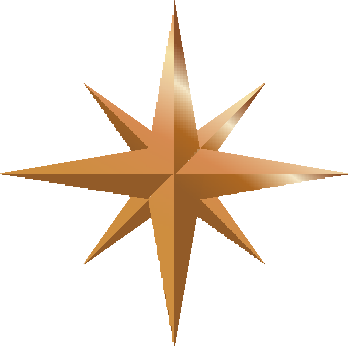 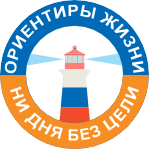 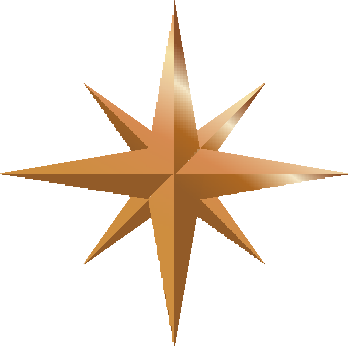 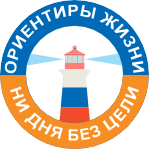 Управления образованияАртемовского городского округаот______№___________КОЛЛЕКТИВНОЕ ОБЯЗАТЕЛЬСТВО  КЛАССОВ Мы, обучающиеся ______ класса школы _______, ознакомились с правилами муниципального социально-педагогического проекта «Будь здоров!» и обязуемся не курить, не употреблять алкогольные напитки и воздерживаться от других ПАВ в период с 1 октября 2023 года по 1 сентября 2024 года.Всего обучающихся в классе: ___________     Дата “ ____” _________ 20___г.Куратор класса:______________________________________________________Ф.И.О., подпись____________________________________________________________контактный телефонАдрес школы, телефон: ___________________________________________________________________________________________________________________МУНИЦИПАЛЬНЫЙ ПРОЕКТ «БУДЬ ЗДОРОВ!»Город_____________________________ 2023-2024уч. г.ОБЯЗАТЕЛЬСТВОКак ученик _________ класса _________ школы, я буду участвовать в Муниципальном проекте «Будь здоров!» с 1 октября 2023 года по 1 сентября 2024 года.Как участник, я сделаю все возможное, чтобы наш класс дошел до областного уровня Проекта «Будь здоров!». Обязуюсь не курить, не употреблять спиртных напитков и воздерживаться от других ПАВ в течение всего периода конкурсных мероприятий.Дата: “______” ____________ 20____г.ИМЯ, ФАМИЛИЯ_____________________________  ___________________                                                                                                                                           Подпись_____________________________________________  ___________________Ф.И.О родителя                                                                                                              ПодписьЭкземпляр хранится в классе у куратора ----------------------------------------------------------------------------------------------------МУНИЦИПАЛЬНЫЙ ПРОЕКТ «БУДЬ ЗДОРОВ!»Город_____________________________ 2023-2024уч. г.ОБЯЗАТЕЛЬСТВОКак ученик _________ класса _________ школы, я буду участвовать в Муниципальном проекте «Будь здоров!» с 1 октября 2023 года по 1 сентября 2024 года.Как участник, я сделаю все возможное, чтобы наш класс дошел до областного уровня Проекта «Будь здоров!». Обязуюсь не курить, не употреблять спиртных напитков и воздерживаться от других ПАВ в течение всего периода конкурсных мероприятий.Дата: “______” ____________ 20____г.ИМЯ, ФАМИЛИЯ _______________________________  ___________________                                                                                                                                         Подпись_____________________________________________  ____________________Ф.И.О родителя                               Экземпляр хранится дома                                                         ПодписьМУНИЦИПАЛЬНЫЙ ПРОЕКТ «БУДЬ ЗДОРОВ!»Город_____________________________ 2023-2024уч. г.ОБЯЗАТЕЛЬСТВОКак ученик _________ класса _________ школы, я буду участвовать в Муниципальном проекте «Будь здоров!» с 1 октября 2023 года по 1 сентября 2024 года.Как участник, я сделаю все возможное, чтобы наш класс дошел до областного уровня Проекта «Будь здоров!». Обязуюсь не курить, не употреблять спиртных напитков и воздерживаться от других ПАВ в течение всего периода конкурсных мероприятий.Дата: “______” ____________ 20____г.ИМЯ, ФАМИЛИЯ _____________________________  ___________________                                                                                                                                         Подпись_____________________________________________   ____________________Ф.И.О родителя                               Экземпляр хранится дома                                                         ПодписьПриложение 3 к письмуУправления образованияАртемовского городского округаот______№___________Форма предоставления отчета о самостоятельно инициированном мероприятииНазвание мероприятия________(класс, наименование образовательного учреждения) ____число, место, провел__________________________________(заметка о проведенном мероприятии для размещения на сайте и направления в областной оргкомитет)Классный руководитель: (ФИО)Образец:8 «А» класс МАОУ «СОШ № 8» 15.11.2023 года в спортивном зале школы провел спортивную игру для учеников 5 «А» и 5 «Б» классов с целью пропаганды здорового образа жизни.  Далее: краткое описание мероприятия, эмоции детей, соц. партнеры или родители, если были приглашены.Классный руководитель: Иванова О.А.Примечание: Информация направляется единым архивом содержащим текстовый материал о мероприятии в формате Word, фотоматериал – в формате jpeg Не вставляйте фото в текст заметки!     УПРАВЛЕНИЕ ОБРАЗОВАНИЯ                АРТЕМОВСКОГО           ГОРОДСКОГО ОКРУГАул. Комсомольская . Артемовский           Свердловской области, 623780            Телефон (34363) 2-48-73                  Факс (34363) 2-46-47          е-mail: artuo _02@mail.ru    от _____________  № _________  №  _________ от______________Об участии в муниципальном социально-педагогическом проекте «Будь здоров!»  в 2023-2024 учебном году Руководителям МОО 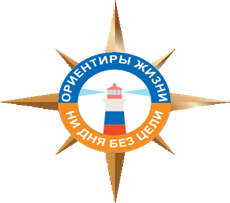 Приложение 1 к письмуУправления образованияАртемовского городского округаот______№___________№ п/пФИО обучающегося12№Фамилия, имяПодпись №Фамилия, имяПодпись 1.16.2.17.3.18.4.19.5.20.6.21.7.22.8.23.9.24.10.25.11.26.12.27.13.28.14.29.15.30Платформа размещенияСсылка на размещениеСайт школыСоц. сети: ВКонтакте, одноклассники, инстаграмГазеты, в том числе в сети интернетНовости АльтексМедиа